In deze privacyverklaring leest u hoe Stichting ADRA Nederland, ook handelend onder de naam ADRA Eijkelenboom Kinderfonds (hierna ‘ADRA Nederland’ of ‘wij’/’ons’) met persoonsgegevens omgaat van haar donateurs, bedrijven, leveranciers en contacten. ADRA Nederland respecteert uw privacy. Wij behandelen de persoonsgegevens die wij van u hebben zorgvuldig en beveiligen deze in overeenstemming met de nieuwe Europese privacywetgeving, de Algemene Verordening Gegevensbescherming (AVG).Persoonsgegeven
Een persoonsgegeven is informatie over een geïdentificeerde of identificeerbare natuurlijke persoon. Welke gegevens ADRA Nederland verzamelt hangt af van het doel waarvoor wij gegevens verzamelen. ADRA Nederland verwerkt de volgende gegevens.Voor- en achternaamAdresTelefoonnummerE-mailadresWebsite-adresGeslachtBankrekeningnummerBedrag dat u (al dan niet periodiek) schenktCommunicatievoorkeurenGeboortedatum (kindje gesponsord door ADRA EKF)Gegevens die betrekking hebben op uw randapparatuur, zoals een IP-adresGegevens over uw surfgedragHoe wij persoonsgegevens verwerken
Wij verzamelen de persoonsgegevens onder meer omdat u deze zelf aan ons heeft gegeven, bijvoorbeeld bij het aangaan van een overeenkomst met ons, als u een gift doet of doordat u gebruik maakt van onze diensten of website.Persoonsgegevens die u ons heeft gegeven
Wij verwerken persoonsgegevens die u zelf verstrekt als u:een donatie doet (via de website of via een formulier).een kind sponsort (via de website of via een formulier).tijdens evenementen of beurzen (contact)gegevens achterlaat.een (online) contactformulier invult.zich via het formulier inschrijft voor onze digitale nieuwsbrief.solliciteert op een functie.Anderszins verkregen persoonsgegevens
Wij verwerken persoonsgegevens die wij op een andere manier krijgen als:wij aan fondsenwerving doen bij bedrijven – via een telefonisch contact of bezoek.wij persoonsgegevens krijgen van de contactpersonen ADRA via kerken/churchplants van de Advent-gemeenten.u deelneemt aan onze kerstdozenactie via scholen, bedrijven of individuen.Grondslag(en) voor de verwerking en gerechtvaardigde belangen
ADRA Nederland verwerkt persoonsgegevens op basis van de volgende grondslagen uit de Algemene Verordening Gegevensbescherming (AVG).
A. Betrokkene heeft toestemming gegeven voor de verwerking.
B. Verwerking is noodzakelijk voor de uitvoering van een overeenkomst.
C. Verwerking is noodzakelijk om aan een wettelijke verplichting te voldoen.
D. Vervulling van een taak van algemeen belang.
E. Een gerechtvaardigd belang van ADRA Nederland of een derde.
Gerechtvaardigde belangen zijn onder andere: marketing, reclame, beveiliging, (misdaad)preventie, IT-beheer, onderzoek en analyse naar eigen producten of diensten, bedrijfshuishouding, juridische zaken, intern beheer.Doelen voor de verwerking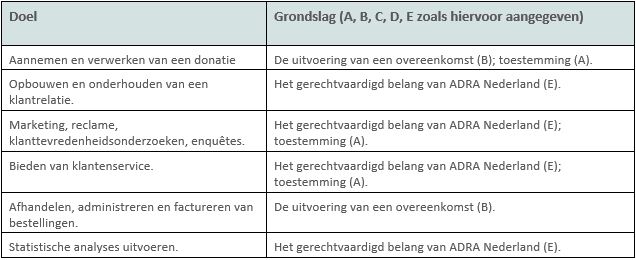 Uw rechten
Wilt u weten welke persoonsgegevens wij van u hebben vastgelegd en aan wie wij uw persoonsgegevens hebben verstrekt? Dan kunt u ons een verzoek sturen via info@adra.nl of per brief (voorzien van naam, voorletters, adres en telefoonnummer). Om misbruik te voorkomen kunnen wij u daarbij vragen om uzelf te identificeren.U kunt uw brief sturen naar: ADRA Nederland, t.a.v. de directeur, Amersfoortseweg 18, 3712 BC Huis ter Heide. Wij zullen uw verzoek zo snel en zo zorgvuldig mogelijk in behandeling nemen. Aan buitensporige verzoeken kunnen wij niet voldoen.Naast het recht op inzage (zie hierboven) hebt u de volgende rechten:het recht om uw toestemming in te trekken, voor zover onze verwerking van uw persoonsgegevens daarop is gebaseerd.het recht om uw persoonsgegevens te (laten) corrigeren.het recht op verwijdering van uw persoonsgegevens.het recht op beperking van de voor u betreffende verwerking.het recht op overdracht van gegevens.het absolute recht om bezwaar te maken tegen direct marketing.
het recht om bezwaar te maken tegen verwerkingen die plaatsvinden vanwege de gerechtvaardigde belangen van ADRA Nederland of een derde (afhankelijk van uw persoonlijke omstandigheden).het recht om een klacht in te dienen bij de Autoriteit Persoonsgegevens. Zij kunnen naar aanleiding van uw tip besluiten een onderzoek te starten.U kunt uw rechten slechts uitoefenen voor zover de wet u deze rechten toekent.Werving- en selectieproces
ADRA Nederland bewaart en bewerkt alleen gegevens van kandidaten die noodzakelijk zijn voor het sollicitatiedoel. Wij bewaren de gegevens (ook beeldmateriaal) maximaal 4 weken. Hebben wij toestemming van de betrokkenen dan is de bewaartermijn 1 jaar. Wij kunnen in het geval wij de gegevens langer in portefeuille willen houden, jaarlijks expliciet toestemming vragen van de kandidaat.
ADRA Nederland kan kandidaten vragen te solliciteren via een brief, e-mail of video, maar wij kunnen een video niet verplichten.
De persoonsgegevens die wij bewaren bevatten geen gegevens van ras/etniciteit, geloof, gezondheid, politieke opvattingen, vakbondslidmaatschap of seksuele geaardheid.
Kandidaten hebben recht op inzage van de gearchiveerde gegevens en op correctie en verwijdering.Delen met derden
In bepaalde gevallen delen wij uw gegevens met derden. Dit gebeurt met partijen die ADRA Nederland assisteren in haar dienstverlening en geen verwerker zijn (denk aan accountants en -juridisch- adviseurs) wanneer: wij wettelijk verplicht of bevoegd zijn om persoonsgegevens aan derden te verstrekken, als wij een vermoeden hebben van een schending van de rechten van derden, van strafbare feiten of van misbruik en derden een gerechtvaardigd belang hebben. Doorgeven van uw gegevens naar deze derden zal alleen gebeuren voor de doeleinden genoemd in deze privacyverklaring, en alleen voor zover dit is toegestaan op grond van deze privacyverklaring en de toepasselijke wet- en regelgeving, of als wij verplicht zijn uw gegevens te verstrekken aan een bevoegde instantie.ADRA Nederland gebruikt ook diensten van derde partijen die fungeren als ‘verwerkers’ (bijvoorbeeld verzendhuizen, hosting-dienstverleners), met als doel samenvoegen en verzenden van nieuwsbrieven en overige post, marktonderzoek of klanttevredenheidsonderzoek uit te voeren. Deze dienstverleners zullen persoonsgegevens uitsluitend verwerken in overeenstemming met de instructies en onder de controle van ADRA Nederland.Uw persoonsgegevens worden in principe niet doorgegeven naar landen buiten de Europese Economische Ruimte.Bewaartermijn
Wij bewaren uw persoonsgegevens niet langer dan noodzakelijk voor de doeleinden waarvoor deze zijn verkregen. In het algemeen kan worden gezegd dat als ADRA Nederland gegevens niet meer nodig heeft, deze gewist of geanonimiseerd worden, tenzij wij wettelijk verplicht zijn om uw persoonsgegevens langer te bewaren.Verwijzingen en links
De website van ADRA Nederland bevat verwijzingen en/of hyperlinks naar een of meer websites van derden. ADRA Nederland is op geen enkele manier aansprakelijk voor de wijze waarop deze derden omgaan met de privacywetgeving. Wij raden u aan het privacybeleid van deze websites na te lezen, zodat u op de hoogte bent hoe deze derden met hun persoonsgegevens omgaan.Wijziging van deze privacyverklaring
Wij hebben het recht deze privacyverklaring eenzijdig te wijzigen of aan te vullen. Deze wijzigingen kondigen wij aan in overeenstemming met de wet.Deze privacyverklaring is voor het laatst bijgewerkt op 18 april 2018.Contact
Wilt u contact met ons opnemen? Dat kan via:Stichting ADRA Nederland
Amersfoortseweg 18
3712 BC Huis ter Heide
Telefoon: 030-6917584
E-mail: info@adra.nl